Magnaprobe Lab						Name						A. The Fixed Magnets.  I found the North and South pole of the red rectangular magnet.I found the North and South pole of the lodestoneDraw a picture of the hard drive magnets.  Each facing half has a N and S pole facing up.  Draw a picture of the domains below:  (indicate where the N and S poles are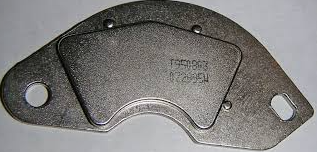 B. The mysterious Levitation Spinny Magnet.Draw a picture of the base of the spinny magnet and the rotor.  Find the hidden magnets:Picture of the base, and where the N and S poles are			Picture of the rotor and where its N and S Poles areC. Electric motorsI found the North and South poles of the fixed magnet motor demoI admired the motor that generates the fixed magnets with electric currentI pulled out the hard drive platters and looked at the electromagnets under it, and located the fixed magnets on the rotor itself.  (on the bottom of the platters)I made the speaker move in and out with the battery.  I looked at the other speakers in various states of disassembly, and found the voice coil in the taken apart speaker.I looked at the seek arms and how they have the hard drive magnets around themI turned on the computer, waited, hit F1, and watched the seek arm going crazy as it loads the OS.D. The generators.I tried the hand crank generator with no load, with a light bulb attached, and with a dead short.  I pondered how the torque needed to turn the generator increased as the load increased.I connected the generators together, had my partner turn one, and I allowed the other handle to spin in my hand.I tried both of the flashlights.When does the shaker flashlight light up?			How does the squeeze flashlight stay lit between squeezes?E. A current carrying straight wire.  (outside in the computer lab)I used my right hand rule to predict the direction of the magnetic field around the wireI used the magnaprobe to confirm this.  (The red end points in the direction of B)F. Flat solenoid.I used my right hand rule to predict the direction of the North pole of the whole big flat solenoid.I used the magnaprobe to confirm this.  (The red will point toward the South pole)G. The long long solenoid. (on the principal’s table at the back of the room)I used my right hand rule to predict the direction of the North pole of the long long solenoid.I used the magnaprobe to confirm this. I explored the space inside of, and around the long long solenoid with the magnaprobePut your magnaprobe back on the paper where you found it.H. Transformers I checked out the big beefy microwave oven transformersIf they are step up transformers, which side it the primary?  The one with more windings, or the side with fewer?I checked out the doorbell transformer and the isolation transformerI checked out the power supplies.  I located thetransformersdiodescapacitorson each oneI. BusyTownI drove a little car around BusyTownHow must the poles of the magnets be laid out above and below the cardboard?